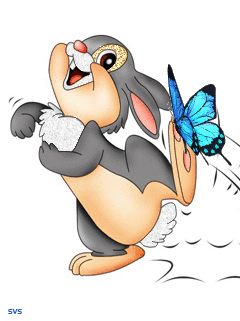 Організація роботи   та повноваження батьківського комітету                       у дошкільному навчальному закладі            У дошкільному навчальному закладі діють органи громадського самоврядування: батьківський комітет (рада) та піклувальна рада. Їх створення, повноваження та завдання визначені наказами Міністерства освіти і науки України від 02.06.2004 № 446 «Про затвердження примірного  положення про батьківські комітети (ради) загальноосвітнього навчального закладу» та від 05.02.2001 № 45 «Про затвердження положення про піклувальну раду загальноосвітнього навчального закладу». Відповідно до цих наказів у дошкільному навчальному закладі розробляються свої положення про зазначені вище ради. На підставі цих положень діють і відповідні органи громадського самоврядування у кожній групі.            Діяльність батьківського комітету дошкільного закладу спрямована більше на участь у реалізації прав та обов’язків своїх дітей під час їх навчання і виховання у дошкільному закладі, а діяльність піклувальної ради спрямована на вирішення забезпечення належних умов виховання та утримання дітей у дошкільному навчальному закладі.Положення про батьківський комітетuploads/editor/2753/98250/sitepage_26/polozhennya_pro_batk_vskiy_kom_tet.docЯк нараховується розмір батьківської плати за харчування дітей в садочку uploads/editor/2753/98250/sitepage_28 yak_narahovu_tsya_rozm_r_batk_vsko_plati_za_harchuvannya_d_tey_u_doshk_lnomu_zuklad_.doc